Title I School Visits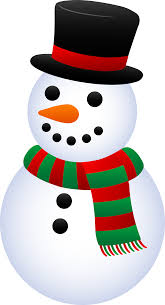 School Name:								              January, 2014Coordinator:									     TAS or SWPLook over monitoring notebook.General Discussion Items:Intervention schedule90 minutes of core (tier 1 and 2)/45 minutes of core for KG60 minutes of tier 3, per week/30 minutes of tier 3 for KGEA schedule and supervision during the delivery of servicesWhat is your role in Data Teams, progress monitoring and entering data/information into Quickbase and/or easyCBM?Questions regarding compliance documents	What are your SMART goals? How can I support you in meeting your goals?7.	Coordinator Q’s